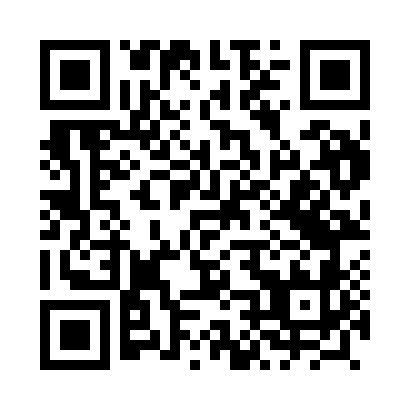 Prayer times for Gorz, PolandMon 1 Apr 2024 - Tue 30 Apr 2024High Latitude Method: Angle Based RulePrayer Calculation Method: Muslim World LeagueAsar Calculation Method: HanafiPrayer times provided by https://www.salahtimes.comDateDayFajrSunriseDhuhrAsrMaghribIsha1Mon4:246:2112:505:177:209:102Tue4:226:1912:505:197:219:123Wed4:196:1712:505:207:239:144Thu4:166:1512:495:217:259:165Fri4:136:1312:495:227:269:186Sat4:106:1012:495:237:289:217Sun4:076:0812:485:247:309:238Mon4:056:0612:485:267:319:259Tue4:026:0412:485:277:339:2710Wed3:596:0212:485:287:359:3011Thu3:565:5912:475:297:369:3212Fri3:535:5712:475:307:389:3413Sat3:505:5512:475:317:399:3714Sun3:475:5312:475:327:419:3915Mon3:445:5112:465:337:439:4216Tue3:415:4912:465:357:449:4417Wed3:385:4712:465:367:469:4618Thu3:355:4512:465:377:489:4919Fri3:325:4312:455:387:499:5120Sat3:295:4012:455:397:519:5421Sun3:265:3812:455:407:539:5722Mon3:225:3612:455:417:549:5923Tue3:195:3412:455:427:5610:0224Wed3:165:3212:445:437:5710:0525Thu3:135:3012:445:447:5910:0726Fri3:105:2912:445:458:0110:1027Sat3:065:2712:445:468:0210:1328Sun3:035:2512:445:478:0410:1629Mon3:005:2312:445:488:0510:1830Tue2:565:2112:445:498:0710:21